ПРОГРАММА СЕМИНАРА:1. Налог на прибыль:Инвестиционный вычет при покупке основных средств вместо амортизационной премии (Федеральный закон от 27.11.2017 № 335-ФЗ).Изменения в порядке признания сомнительной задолженности и безнадежных долгов (Федеральный закон 27.11.2017 № 335-ФЗ).Новое в учете расходов на обучение работников, в том числе в сетевой форме (Федеральный закон от 18.07.2017 № 169-ФЗ).Изменения в учете расходов на НИОКР (Федеральный закон от 18.07.2017 № 166-ФЗ). В каких случаях можно не представлять отчет по НИОКР в налоговую?Новый порядок учета исключительных прав на результаты интеллектуальной деятельности, выявленных в ходе инвентаризации (Федеральный закон от 18.07.2017 № 166-ФЗ).Безвозмездная передача прав на результаты интеллектуальной деятельности (Федеральный закон от 27.11.2017 № 344-ФЗ)Изменения в порядке применения повышающих коэффициентов при амортизации ОС (Федеральный закон от 30.09.2017 № 286-ФЗ).Новые доходы, не облагаемые налогом на прибыль: вклады в имущество организации и невостребованные дивиденды. Плата концедента. Услуги по выдаче гарантий и поручений (Федеральный закон от 30.09.2017 № 286-ФЗ).Снижена ставка по налогу на прибыль для резидентов ОЭЗ (Федеральный закон от 27.11.2017 № 348-ФЗ).Учет обязательных отчислений застройщиков в компенсационный фонд (Федеральный закон от 27.11.2017 № 342-ФЗ)Новая форма декларации по налогу на прибыль в 2018 году.2. НДС:Указание НДС в чеках ККТ (Федеральный закон от 27.11.2017 № 349-ФЗ).Изменения в порядке применения НУЛЕВОЙ ставки НДС. Теперь есть возможность отказаться от НУЛЕВОЙ ставки НДС после 1 января 2018 года (Федеральный закон от 27.11.2017 № 350-ФЗ)Изменения в порядке определения места реализации при сдаче в движимого имущества (Федеральный закон от 27.11.2017 № 335-ФЗ).Ведение раздельного учета и вычет «входящего» НДС при выполнении «правила 5%» (Федеральный закон от 27.11.2017 № 335-ФЗ).Новые льготы по статье 149 НК РФ (Федеральный закон от 18.07.2017 № 161-ФЗ).Отмена льготы по реализации лома и отходов черных и цветных металлов.По отдельным видам товаров НДС в бюджет уплачивают не продавцы, а покупатели (Федеральный закон от 27.11.2017 № 335-ФЗ).Запрещено принимать к вычету «входящий» НДС при приобретении товаров, работ, услуг за счет субсидий и бюджетных инвестиций (Федеральный закон от 27.11.2017 № 335-ФЗ).Уточнен перечень операций, облагаемых НДС, по оказанию электронных услуг иностранными организациями.Устранена неопределенность в отношении посредников, участвующих в расчетах по оказанию электронных услуг и признаваемых налоговыми агентами.Разрешено применять нулевую ставку НДС при транспортировке природного газа (Федеральный закон от 27.11.2017 № 335-ФЗ).Введена новая система "tax free" по возмещению НДС иностранцам (Федеральный закон 27.11.2017 № 341-ФЗ).3. Страховые взносы:Установлена предельная величина базы для начисления страховых взносов в 2018 году (Постановление Правительства РФ от 15.11.2017 № 1378).Продлено действие тарифов страховых взносов до 31 декабря 2020 года (Федеральный закон от 27.11.2017 № 361-ФЗ, от 20.12.2017 № 413-ФЗ).Увеличились размеры пониженных тарифов страховых взносов для отдельных категорий плательщиков (Федеральный закон от 28.12.2017 № 436-ФЗ и № 475-ФЗ).Уточнен перечень видов деятельности, по которым можно применять пониженные тарифы при УСН (Федеральный закон от 27.11.2017 № 335-ФЗ).Изменился порядок расчета доли дохода для применения пониженного тарифа при УСН.Появилась новая категория плательщиков, которая может применять пониженные тарифы страховых взносов Изменен расчет страховых взносов с вознаграждений по договорам об отчуждении исключительного права и лицензионным договорам о предоставлении права использования результатов интеллектуальной деятельностиПредоставлена возможность уменьшать доходов на сумму понесенных расходов или применять фиксированный вычет при расчете страховых взносов по авторским вознаграждениям за создание программ для ЭВМ, баз данных, полезных моделей, ноу-хау и др.Расширен перечень оснований для признания Расчет по страховым взносам непредставленнымПо-новому определен размер фиксированных платежей по страховым взносам для индивидуальных предпринимателей в 2018-2020 годахУстановили новые сроки уплаты взносов на ОПС в размере 1% с доходов, превышающих 300 000 руб.Изменен подход к расчету страховых взносов на обязательное пенсионное страхование в размере 1% с доходов, превышающих 300 000 руб., для ИП на УСН (письмо Минтруда РФ от 31.07.2017 № 17-4/10/В-5861)Утверждены контрольные соотношения для заполнения Расчета по страховым взносам (письмо ФНС России письмо от 29.12.2017 № ГД-4-11/27043@).Новая форма Расчета по страховым взносам.Новая отчетность по персонифицированному учету – СЗВ-СТАЖ и ОДВ-2 (Постановление Правления ПФР от 11.01.2017 № 3п).4. Страховые взносы на травматизм:Установлены тарифы страховых взносов на травматизм (Федеральный закон от 31.12.2017 № 484-ФЗ).Утверждена новая форма Заявления о финансировании расходов на сокращение травматизма (приказ Минтруда России от 04.12.2017 № 829н).Ужесточены правила возмещения расходов на приобретение спецодежды (приказ Минтруда РФ от 29.04.2016 г. № 201н).Внесены изменения в правила финансового обеспечения предупредительных мер по сокращению производственного травматизма и профзаболеваний (Приказ Минтруда РФ от 31.10.2017 № 764н).Стало проще подавать в ФСС документы, поясняющие правильность исчисления взносов на травматизм (приказ Минтруда РФ от 08.11.2017 № 774н).5. Социальное обеспечение:Пилотный проект продлен до 31 декабря 2020 года (Постановление Правительства РФ от 11.12.2017 № 1514).Изменились формы документов, используемых участниками пилотного проекта (Приказ ФСС РФ от 24.11.2017 № 578).Утверждены правила обмена данными для электронных больничных (постановление Правительства РФ от 16.12.2017 № 1567).Скорректирован порядок назначения и выплаты социальных пособий Фондом социального страхования (приказ Минтруда РФ от 13.11.2017 № 780н).6. НДФЛ:Новые коды доходов и вычетов с 1 января 2018 года (Приказ ФНС РФ от 24.10.2017 № ММВ-7-11/820@).Новый подход к налогообложению материальной выгоды от экономии на процентах (Федеральный закон от 27.11.2017 № 333-ФЗ). Поправки в правила расчета налоговой базы при реализации ценных бумаг (Федеральный закон от 27.11.2017 № 335-ФЗ).Освобождение от обложения НДФЛ материальной выгоды от приобретения отдельных видов ценных бумагИзменения в порядке налогообложения доходов по обращающимся облигациям (Федеральный закон от 03.04.2017 № 58-ФЗ)Списание безнадежного долга: новые правила исчисления НДФЛ (изменения распространяются на правоотношения, возникшие с 1 января 2017 года).Дополнен перечень необлагаемых доходов: оплата первоначального взноса по автокредиту за счет средств федерального бюджета, денежное возмещение дольщиков за счет средств компенсационного фонда (Федеральный закон от 27.11.2017 № 342-ФЗ).Новый порядок обложения НДФЛ выигрышей, полученных участниками азартных игр и лотерей (Федеральный закон от 27.11.2017 № 354-ФЗ).Увеличение размера фиксированного платежа по НДФЛ для иностранцев, работающих на основании патента (приказ Минэкономразвития РФ от 30.10.2017 № 579).Урегулированы вопросы, связанные с уплатой НДФЛ и представлением отчетности по НДФЛ работодателем при реорганизации (Федеральный закон от 27.11.2017 № 335-ФЗ).Новая форма Расчета по форме 6-НДФЛ и Справок по форме 2-НДФЛ применяется с отчетности за 2017 год.Ошибки при заполнении Расчета по форме 6-НДФЛ: последние разъяснения ФНС РФ.7. Важные изменения в трудовом законодательстве:Внесены поправки в Трудовой кодекс РФ.Установлен новый размер МРОТ.Проиндексирован размер «детских» пособий.Введены новые виды выплат для семей, имеющих детей.8. Налог на имущество:Новая форма декларации по налогу на имущество в 2018 году.Отменена федеральная льгота по движимому имуществу. Какие субъекты РФ сохранили льготу на региональном уровне?Ставки налога по движимому имуществу: какое решение приняли регионы?Уточнен порядок расчета налога на имущество при установлении кадастровой стоимости в течение налогового периода.9. Транспортный налог:Новая форма декларации по транспортному налогу в 2018 году.Снижен коэффициент для расчета транспортного налога по дорогим автомобилям (Федеральный закон от 27.11.2017 № 335-ФЗ)10. УСН, ЕНВД, ПСН:Установлен лимит доходов при упрощенке и новый лимит доходов для перехода на УСН в 2018 году.Уточнен перечень доходов, облагаемых в ТСЖ, управляющих организациях, СНТ на УСН.Изменен перечень льготных видов деятельности, по которым организации на УСН могут применять пониженные тарифы страховых взносов.Внесены изменения в Книгу учета доходов и расходов при УСН.Установлено значение коэффициента-дефлятора на 2018 год для расчета ЕНВД.Расширен перечень организаций, которым запрещено применять ЕНВД11. Изменения в налоговом администрировании:Изменен порядок уточнения налоговых платежей.Увеличен срок подачи заявления о возврате излишне взысканных налогов, сборов, страховых взносов, пеней, штрафов, авансовых платежей (Федеральный закон от 14.01.2017 № 322-ФЗ).Расширен перечень контролируемых сделок (Федеральный закон от 27.11.2017 № 335-ФЗ).Установлен порядок проведения камеральной налоговой проверки при использовании инвестиционного вычета по налогу на прибыль.Определены особенности возврата сумм ранее удержанного сумм налога на прибыль, подлежащих возврату иностранной организацииАвтоматический обмен финансовой информацией с иностранными государствами (Федеральный закон от 27.11.2017 № 340-ФЗ).Представление отчетности по международной группе компаний: страновой отчет, глобальная и национальная документация.Представление дополнительных сведений по контролируемым сделкам участниками МГК.12. Изменения в валютном законодательстве:Отмена паспортов сделки и справок о валютных операциях.Важные изменения в Законе о валютном регулировании и контроле.13. Бухгалтерский учет:ПБУ признаны Федеральными стандартами по бухгалтерскому учету (Федеральный закон от 18.07.2017 № 160-ФЗ). Реализуется программа разработки федеральных стандартов бухгалтерского учета на 2017 - 2018 гг. (приказ Минфина РФ от 23.05.2016 № 70н).Внесены изменения в ПБУ 1/2008 «Учетная политика» (приказ Минфина РФ от 28.04.2017 № 69н) и в ПБУ 3/2006 "Учет активов и обязательств, стоимость которых выражена в иностранной валюте" (Приказ Минфина России от 09.11.2017 N 180н).Разработаны проекты новых ПБУ – «Запасы», «Нематериальные активы», «Основные средства», «Аренда» и другие.Даны рекомендации по аудиту годовой отчетности за 2017 года, важные для бухгалтеров.Утвержден перечень случаев проведения обязательного аудита бухгалтерской (финансовой) отчетности за 2017 год.14. Ответы на вопросы.Стоимость – 4400 руб.* Обеспечиваем авторским раздаточным материалом.Для всех участников - обед в кафе, 2 кофе-паузы - в подарок! Скидки:- при оплате до 16.03.2017 – 10% (3960 р.);  - при участии от 2-х человек – 7% (4092 р.);     - при регистрации на сайте – 5% (4180 р.);  - по дисконтной карте (3740 р.).   Скидки не суммируются. 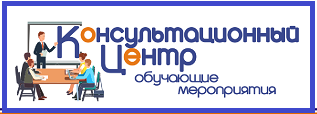 Тематический семинар30 марта с 10.00 до 17.00 час.«Важные изменения законодательства для каждого бухгалтера в 2018 году»Лектор: Стажкова Мария Михайловна - к.э.н., аудитор, генеральный директор Национальной гильдии бухгалтеров и аудиторов, преподаватель курсов повышения квалификации ИПБ России,  доцент кафедры финансов РАНХиГС, зав.кафедры Менеджмента Института культурологии ГАУГН РАН, доцент ГАУГН РАН. Автор многочисленных статей по вопросам оптимизации налогообложения, бухгалтерского и налогового учета, финансового анализа, управленческого учета и бюджетирования и монографий (г.Москва).Семинар состоится по адресу:г.Смоленск, ул. Коммунистическая, 6Учебный центр компании “Выбор”Регистрация на семинар:Тел: (4812) 701-202;Сот.тел.:  60-67-27;  8-910-117-83-97E-mail: umc@icvibor.ru Сайт: http://icvibor.ru/rent/